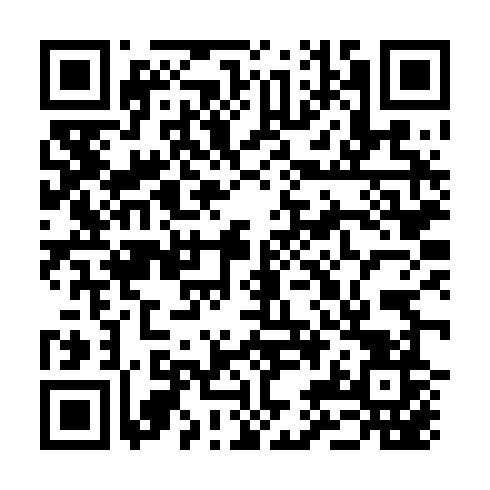 Ramadan times for Cagayan de Oro City, PhilippinesMon 11 Mar 2024 - Wed 10 Apr 2024High Latitude Method: NonePrayer Calculation Method: Muslim World LeagueAsar Calculation Method: ShafiPrayer times provided by https://www.salahtimes.comDateDayFajrSuhurSunriseDhuhrAsrIftarMaghribIsha11Mon4:414:415:5011:513:085:535:536:5812Tue4:404:405:5011:513:085:535:536:5813Wed4:404:405:4911:513:075:535:536:5814Thu4:394:395:4911:513:065:535:536:5815Fri4:394:395:4811:503:065:525:526:5816Sat4:384:385:4811:503:055:525:526:5817Sun4:384:385:4711:503:045:525:526:5818Mon4:374:375:4711:493:045:525:526:5819Tue4:374:375:4611:493:035:525:526:5820Wed4:364:365:4611:493:025:525:526:5821Thu4:364:365:4511:493:025:525:526:5822Fri4:354:355:4511:483:015:525:526:5823Sat4:354:355:4411:483:005:525:526:5724Sun4:344:345:4311:483:005:525:526:5725Mon4:334:335:4311:472:595:525:526:5726Tue4:334:335:4211:472:585:525:526:5727Wed4:324:325:4211:472:575:525:526:5728Thu4:324:325:4111:462:575:525:526:5729Fri4:314:315:4111:462:565:525:526:5730Sat4:314:315:4011:462:555:525:526:5731Sun4:304:305:4011:462:545:515:516:571Mon4:294:295:3911:452:535:515:516:572Tue4:294:295:3911:452:525:515:516:573Wed4:284:285:3811:452:525:515:516:574Thu4:284:285:3811:442:515:515:516:575Fri4:274:275:3711:442:505:515:516:576Sat4:264:265:3711:442:495:515:516:577Sun4:264:265:3611:432:485:515:516:578Mon4:254:255:3611:432:475:515:516:579Tue4:254:255:3511:432:465:515:516:5710Wed4:244:245:3511:432:455:515:516:57